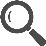 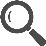 企業等の宣言様式所 在 地〒　　　－〒　　　－業　種　主として該当するもの一つに☑を付けてください。□１　農業、林業　　□２　漁業　□３　鉱業、採石業、砂利採取業　　□４　建設業　　□５　製造業　　□６　電気・ガス・熱供給・水道業　□７　情報通信業　□８　運輸業、郵便業　　□９　卸売業、小売業　　□10　金融業、保険業　　□11　不動産業、物品賃貸業　□12　学術研究、専門・技術サービス業□13　宿泊業、飲食サービス業　　□14　生活関連サービス業、娯楽業　□15　教育、学習支援業　　□16　医療、福祉　□17　複合サービス事業　　□18　サービス業（他に分類されないもの）　□19　公務業　種　主として該当するもの一つに☑を付けてください。□１　農業、林業　　□２　漁業　□３　鉱業、採石業、砂利採取業　　□４　建設業　　□５　製造業　　□６　電気・ガス・熱供給・水道業　□７　情報通信業　□８　運輸業、郵便業　　□９　卸売業、小売業　　□10　金融業、保険業　　□11　不動産業、物品賃貸業　□12　学術研究、専門・技術サービス業□13　宿泊業、飲食サービス業　　□14　生活関連サービス業、娯楽業　□15　教育、学習支援業　　□16　医療、福祉　□17　複合サービス事業　　□18　サービス業（他に分類されないもの）　□19　公務従業員数該当するものに☑を付けてください。□　300人以下□　301～1,000人□　1,001人以上「女性の活躍促進宣言」をどのようにお知りになったか、該当するもの一つに☑を付けてください。□　県のWebページ　　　　　　　　　　　　　　　　　　　     　　□　県発行の案内チラシ□　県の公契約条例に基づく社会的取組の説明資料　　　　　　     　□　行政機関（県・市・国）主催のセミナー等□　経済団体（商工会議所・商工会等）主催のセミナー等　　 　      □　経済団体（商工会議所・商工会等）の機関等□　金融機関等からの紹介□　その他［　　　　　　　　　　　　　　　　　　　　　　　　　］「女性の活躍促進宣言」をどのようにお知りになったか、該当するもの一つに☑を付けてください。□　県のWebページ　　　　　　　　　　　　　　　　　　　     　　□　県発行の案内チラシ□　県の公契約条例に基づく社会的取組の説明資料　　　　　　     　□　行政機関（県・市・国）主催のセミナー等□　経済団体（商工会議所・商工会等）主催のセミナー等　　 　      □　経済団体（商工会議所・商工会等）の機関等□　金融機関等からの紹介□　その他［　　　　　　　　　　　　　　　　　　　　　　　　　］「女性の活躍促進宣言」をどのようにお知りになったか、該当するもの一つに☑を付けてください。□　県のWebページ　　　　　　　　　　　　　　　　　　　     　　□　県発行の案内チラシ□　県の公契約条例に基づく社会的取組の説明資料　　　　　　     　□　行政機関（県・市・国）主催のセミナー等□　経済団体（商工会議所・商工会等）主催のセミナー等　　 　      □　経済団体（商工会議所・商工会等）の機関等□　金融機関等からの紹介□　その他［　　　　　　　　　　　　　　　　　　　　　　　　　］連絡先担当者氏名所属部署・役職名連絡先電話番号（　　　）　　　－ＦＡＸ（　　　）　　　－連絡先Ｅメール連絡先宣言受理書送付先〒　　　－　　　　〒　　　－　　　　〒　　　－　　　　